RE: ___________________________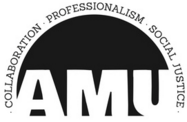 TO: ___________________________		FROM: ________________________DATE: _________________________GRIEVANT: _____________________LEVEL:  ONEDATE OF GRIEVANCE: ____________Dear <PRINCIPAL>, Pursuant to Article 13.4.1 of the collective bargaining agreement between Asociación de Maestros Unidos and Green Dot Public Schools, this letter is to begin a Level One Grievance.  As you know, within ten calendars of your receipt of this letter, a conference must take place.  This meeting should take place no later than <DATE>. Also, within 10 working days of that conference, a written response must be returned from you. At the Level One Conference, I request that my AMU representative, <INSERT NAME HERE>, is present, and that we communicate over substitute coverage for said meeting. Written below is a concise summary of the grievance, relevant contract language form the collective bargaining agreement, and a proposed resolution. Concise Summary of Grievance:<In this section, include a concise summary of the incident that occurred.  Be sure to include all of the following items, and if possible keep this to a paragraph or two:>Date of incidentPerson(s) involvedApplication of  the contractReasoning why the contract was not followed.<Example:><On August 1, 2015, Mr. Principal violated the progressive discipline outlined in Article 17.4 against the Grievant, Susi B. Teacher.  The principal entered a written warning for unprofessional behavior into the Grievant’s file without a previous, verbal warning issued. >Proposed Resolution:<Include a specific goal that the grievant proposes as a resolution to the grievance:<Example: